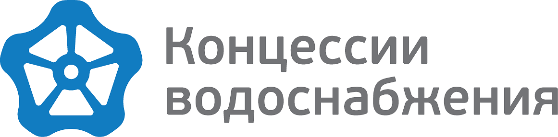 от ______________________ № __________________на № ___________________ от      ________________Уведомление о переносе срока заключениядоговораООО «Концессии водоснабжения» (далее – РСО), рассмотрев представленный протокол общего собрания собственников помещений многоквартирного дома, расположенного по адресу: Волгоград, б-р им. Энгельса, д. 28Д, проведенного в форме очного голосования, сообщает следующее.ООО «Концессии водоснабжения» приступит к предоставлению коммунальных услуг по холодному водоснабжению и водоотведению, а также  по холодному водоснабжению в целях приготовления горячей воды в многоквартирный дом, расположенный по адресу: Волгоград, б-р им. Энгельса, д. 28Д, с 01 февраля 2020.  